四国大学　学部運営支援課（FAX 088-665-9958）	　　　　　新あわ学研究所 特別講演会　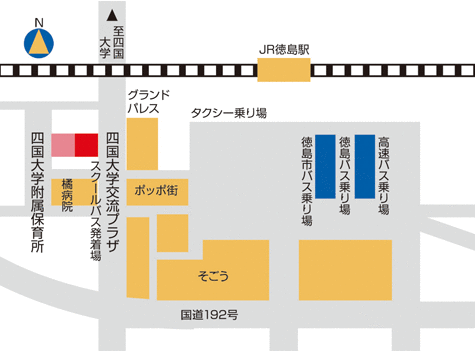 〇お申し込みについて参加申込書にご記入の上、FAXにてお申込みください。定員に達した場合にのみ、ご連絡させていただきます。〇駐車場について四国大学交流プラザには駐車場はございませんので、　　　　　　　　公共交通機関をご利用ください。〇申込締切日平成29年12月12日(水)――――――――――――――――――――――――――――――――――――――四国大学附属新あわ学研究所特別講演会 参加申込書日時：平成29年12月16日（土）10:00-12:00場所：四国大学交流プラザ４F 第２セミナー室申込日　　　年　　　月　　　日ふりがな氏名電話番号ふりがな氏名電話番号ふりがな氏名電話番号ふりがな氏名電話番号ふりがな氏名電話番号